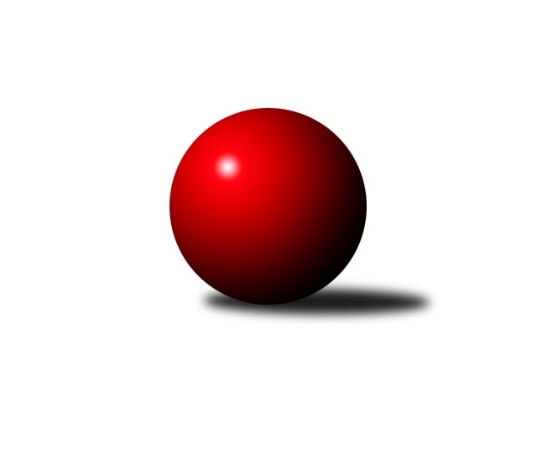 Č.20Ročník 2022/2023	11.5.2024 Středočeský krajský přebor II. třídy 2022/2023Statistika 20. kolaTabulka družstev:		družstvo	záp	výh	rem	proh	skore	sety	průměr	body	plné	dorážka	chyby	1.	TJ Sokol Červené Pečky	20	15	0	5	83.0 : 37.0 	(105.5 : 54.5)	1630	30	1141	489	25.1	2.	KK Vlašim C	20	10	2	8	65.5 : 54.5 	(85.0 : 75.0)	1576	22	1123	453	36.7	3.	TJ Sokol Kostelec nad Černými lesy B	20	10	0	10	59.5 : 60.5 	(75.0 : 85.0)	1528	20	1089	440	38.5	4.	TJ Sokol Tehovec B	20	7	3	10	59.5 : 60.5 	(82.5 : 77.5)	1576	17	1118	458	37.8	5.	TJ Sokol Kostelec nad Černými lesy C	20	8	1	11	48.0 : 72.0 	(62.5 : 97.5)	1496	17	1080	416	42.9	6.	TJ Sokol Brandýs nad Labem B	20	7	0	13	44.5 : 75.5 	(69.5 : 90.5)	1528	14	1098	431	42.6Tabulka doma:		družstvo	záp	výh	rem	proh	skore	sety	průměr	body	maximum	minimum	1.	TJ Sokol Červené Pečky	10	10	0	0	51.0 : 9.0 	(59.5 : 20.5)	1668	20	1707	1595	2.	TJ Sokol Kostelec nad Černými lesy B	10	10	0	0	47.5 : 12.5 	(49.0 : 31.0)	1645	20	1703	1591	3.	KK Vlašim C	10	8	1	1	44.5 : 15.5 	(49.5 : 30.5)	1635	17	1687	1580	4.	TJ Sokol Kostelec nad Černými lesy C	10	7	1	2	38.5 : 21.5 	(45.5 : 34.5)	1628	15	1674	1574	5.	TJ Sokol Tehovec B	10	6	1	3	38.5 : 21.5 	(48.5 : 31.5)	1571	13	1656	1504	6.	TJ Sokol Brandýs nad Labem B	10	6	0	4	31.0 : 29.0 	(41.0 : 39.0)	1539	12	1614	1434Tabulka venku:		družstvo	záp	výh	rem	proh	skore	sety	průměr	body	maximum	minimum	1.	TJ Sokol Červené Pečky	10	5	0	5	32.0 : 28.0 	(46.0 : 34.0)	1621	10	1725	1545	2.	KK Vlašim C	10	2	1	7	21.0 : 39.0 	(35.5 : 44.5)	1561	5	1641	1481	3.	TJ Sokol Tehovec B	10	1	2	7	21.0 : 39.0 	(34.0 : 46.0)	1577	4	1641	1503	4.	TJ Sokol Brandýs nad Labem B	10	1	0	9	13.5 : 46.5 	(28.5 : 51.5)	1526	2	1604	1392	5.	TJ Sokol Kostelec nad Černými lesy C	10	1	0	9	9.5 : 50.5 	(17.0 : 63.0)	1492	2	1619	1407	6.	TJ Sokol Kostelec nad Černými lesy B	10	0	0	10	12.0 : 48.0 	(26.0 : 54.0)	1517	0	1613	1432Tabulka podzimní části:		družstvo	záp	výh	rem	proh	skore	sety	průměr	body	doma	venku	1.	TJ Sokol Červené Pečky	10	8	0	2	41.5 : 18.5 	(52.5 : 27.5)	1645	16 	5 	0 	0 	3 	0 	2	2.	KK Vlašim C	10	5	1	4	32.0 : 28.0 	(42.5 : 37.5)	1564	11 	4 	1 	0 	1 	0 	4	3.	TJ Sokol Kostelec nad Černými lesy B	10	5	0	5	28.5 : 31.5 	(35.0 : 45.0)	1538	10 	5 	0 	0 	0 	0 	5	4.	TJ Sokol Kostelec nad Černými lesy C	10	4	1	5	24.0 : 36.0 	(31.5 : 48.5)	1500	9 	3 	1 	1 	1 	0 	4	5.	TJ Sokol Tehovec B	10	3	2	5	29.5 : 30.5 	(42.0 : 38.0)	1589	8 	3 	0 	2 	0 	2 	3	6.	TJ Sokol Brandýs nad Labem B	10	3	0	7	24.5 : 35.5 	(36.5 : 43.5)	1539	6 	3 	0 	2 	0 	0 	5Tabulka jarní části:		družstvo	záp	výh	rem	proh	skore	sety	průměr	body	doma	venku	1.	TJ Sokol Červené Pečky	10	7	0	3	41.5 : 18.5 	(53.0 : 27.0)	1615	14 	5 	0 	0 	2 	0 	3 	2.	KK Vlašim C	10	5	1	4	33.5 : 26.5 	(42.5 : 37.5)	1588	11 	4 	0 	1 	1 	1 	3 	3.	TJ Sokol Kostelec nad Černými lesy B	10	5	0	5	31.0 : 29.0 	(40.0 : 40.0)	1519	10 	5 	0 	0 	0 	0 	5 	4.	TJ Sokol Tehovec B	10	4	1	5	30.0 : 30.0 	(40.5 : 39.5)	1563	9 	3 	1 	1 	1 	0 	4 	5.	TJ Sokol Kostelec nad Černými lesy C	10	4	0	6	24.0 : 36.0 	(31.0 : 49.0)	1493	8 	4 	0 	1 	0 	0 	5 	6.	TJ Sokol Brandýs nad Labem B	10	4	0	6	20.0 : 40.0 	(33.0 : 47.0)	1518	8 	3 	0 	2 	1 	0 	4 Zisk bodů pro družstvo:		jméno hráče	družstvo	body	zápasy	v %	dílčí body	sety	v %	1.	Pavel Kořínek 	TJ Sokol Červené Pečky 	15	/	17	(88%)	26.5	/	34	(78%)	2.	Antonín Smrček 	TJ Sokol Červené Pečky 	14.5	/	20	(73%)	26	/	40	(65%)	3.	Jan Cukr 	TJ Sokol Tehovec B 	14	/	19	(74%)	24.5	/	38	(64%)	4.	Adéla Čákorová 	TJ Sokol Tehovec B 	12	/	14	(86%)	24	/	28	(86%)	5.	Pavel Hietenbal 	TJ Sokol Červené Pečky 	12	/	18	(67%)	25	/	36	(69%)	6.	Lukáš Kotek 	TJ Sokol Brandýs nad Labem B 	11	/	15	(73%)	22.5	/	30	(75%)	7.	Michal Třeštík 	TJ Sokol Kostelec nad Černými lesy B 	11	/	17	(65%)	19	/	34	(56%)	8.	Jan Urban 	KK Vlašim C 	11	/	18	(61%)	24.5	/	36	(68%)	9.	Jaroslav Novák 	TJ Sokol Kostelec nad Černými lesy B 	10.5	/	18	(58%)	18.5	/	36	(51%)	10.	Jan Volhejn 	TJ Sokol Tehovec B 	10	/	12	(83%)	16	/	24	(67%)	11.	Jakub Hlava 	TJ Sokol Kostelec nad Černými lesy B 	10	/	14	(71%)	20	/	28	(71%)	12.	Pavel Holec 	TJ Sokol Brandýs nad Labem B 	10	/	15	(67%)	22	/	30	(73%)	13.	Marie Váňová 	KK Vlašim C 	9	/	13	(69%)	18	/	26	(69%)	14.	František Zahajský 	TJ Sokol Kostelec nad Černými lesy C 	9	/	15	(60%)	17.5	/	30	(58%)	15.	Pavel Vykouk 	KK Vlašim C 	8	/	14	(57%)	14.5	/	28	(52%)	16.	František Pícha 	KK Vlašim C 	7	/	10	(70%)	13	/	20	(65%)	17.	Martin Šatava 	TJ Sokol Kostelec nad Černými lesy C 	7	/	12	(58%)	15	/	24	(63%)	18.	Jan Platil 	TJ Sokol Kostelec nad Černými lesy C 	6.5	/	14	(46%)	14	/	28	(50%)	19.	Karel Dvořák 	TJ Sokol Červené Pečky 	4.5	/	9	(50%)	11.5	/	18	(64%)	20.	Jan Kumstát 	TJ Sokol Červené Pečky 	4	/	7	(57%)	9	/	14	(64%)	21.	Kamil Rodinger 	TJ Sokol Kostelec nad Černými lesy B 	4	/	14	(29%)	9.5	/	28	(34%)	22.	Eliška Anna Cukrová 	TJ Sokol Tehovec B 	4	/	14	(29%)	7	/	28	(25%)	23.	Luboš Trna 	KK Vlašim C 	3.5	/	13	(27%)	8.5	/	26	(33%)	24.	Peter Fajkus 	TJ Sokol Kostelec nad Černými lesy C 	3.5	/	16	(22%)	9	/	32	(28%)	25.	Pavel Schober 	TJ Sokol Brandýs nad Labem B 	3.5	/	18	(19%)	9.5	/	36	(26%)	26.	Jakub Šarboch 	TJ Sokol Brandýs nad Labem B 	3	/	9	(33%)	6.5	/	18	(36%)	27.	Jana Šatavová 	TJ Sokol Kostelec nad Černými lesy C 	3	/	9	(33%)	3.5	/	18	(19%)	28.	Ladislav Sopr 	TJ Sokol Brandýs nad Labem B 	3	/	14	(21%)	8	/	28	(29%)	29.	Martin Bulíček 	TJ Sokol Kostelec nad Černými lesy B 	2	/	4	(50%)	3	/	8	(38%)	30.	Jan Hrubý 	TJ Sokol Tehovec B 	2	/	5	(40%)	2	/	10	(20%)	31.	Tomáš Bílek 	TJ Sokol Tehovec B 	2	/	6	(33%)	5	/	12	(42%)	32.	Tomáš Kužel 	TJ Sokol Kostelec nad Černými lesy B 	2	/	12	(17%)	4	/	24	(17%)	33.	Radek Vojta 	KK Vlašim C 	1	/	1	(100%)	1	/	2	(50%)	34.	Tomáš Hašek 	KK Vlašim C 	1	/	4	(25%)	2	/	8	(25%)	35.	Vítězslav Hampl 	TJ Sokol Kostelec nad Černými lesy C 	1	/	4	(25%)	1.5	/	8	(19%)	36.	Jiří Plešingr 	TJ Sokol Červené Pečky 	1	/	5	(20%)	4	/	10	(40%)	37.	Aleš Vykouk 	KK Vlašim C 	1	/	5	(20%)	3.5	/	10	(35%)	38.	Jan Novák 	TJ Sokol Kostelec nad Černými lesy B 	0	/	1	(0%)	1	/	2	(50%)	39.	Radek Hrubý 	TJ Sokol Tehovec B 	0	/	1	(0%)	1	/	2	(50%)	40.	Eva Křenková 	TJ Sokol Brandýs nad Labem B 	0	/	1	(0%)	0	/	2	(0%)	41.	Jiří Štětina 	KK Vlašim C 	0	/	2	(0%)	0	/	4	(0%)	42.	Oldřich Nechvátal 	TJ Sokol Brandýs nad Labem B 	0	/	7	(0%)	1	/	14	(7%)	43.	Josef Bouma 	TJ Sokol Kostelec nad Černými lesy C 	0	/	8	(0%)	0	/	16	(0%)Průměry na kuželnách:		kuželna	průměr	plné	dorážka	chyby	výkon na hráče	1.	TJ Sokol Kostelec nad Černými lesy, 1-4	1611	1138	472	37.1	(402.8)	2.	TJ Sokol Červené Pečky, 1-2	1603	1119	483	31.4	(400.8)	3.	Spartak Vlašim, 1-2	1590	1131	459	40.2	(397.7)	4.	TJ Sokol Tehovec, 1-2	1542	1107	434	40.6	(385.6)	5.	Brandýs 1-2, 1-2	1536	1085	450	37.1	(384.2)Nejlepší výkony na kuželnách:TJ Sokol Kostelec nad Černými lesy, 1-4TJ Sokol Červené Pečky	1725	5. kolo	Michal Třeštík 	TJ Sokol Kostelec nad Černými lesy B	486	13. koloTJ Sokol Kostelec nad Černými lesy B	1703	5. kolo	Jakub Hlava 	TJ Sokol Kostelec nad Černými lesy B	479	3. koloTJ Sokol Kostelec nad Černými lesy B	1690	17. kolo	Jaroslav Novák 	TJ Sokol Kostelec nad Černými lesy B	470	5. koloTJ Sokol Kostelec nad Černými lesy B	1679	13. kolo	František Zahajský 	TJ Sokol Kostelec nad Černými lesy C	470	5. koloTJ Sokol Kostelec nad Černými lesy C	1674	19. kolo	Michal Třeštík 	TJ Sokol Kostelec nad Černými lesy B	469	17. koloTJ Sokol Červené Pečky	1663	13. kolo	Jakub Hlava 	TJ Sokol Kostelec nad Černými lesy B	451	1. koloTJ Sokol Kostelec nad Černými lesy B	1660	9. kolo	Pavel Kořínek 	TJ Sokol Červené Pečky	450	13. koloTJ Sokol Kostelec nad Černými lesy C	1650	8. kolo	Jaroslav Novák 	TJ Sokol Kostelec nad Černými lesy B	449	1. koloTJ Sokol Kostelec nad Černými lesy B	1650	1. kolo	Jiří Plešingr 	TJ Sokol Červené Pečky	444	5. koloTJ Sokol Kostelec nad Černými lesy C	1645	6. kolo	Jakub Hlava 	TJ Sokol Kostelec nad Černými lesy B	443	11. koloTJ Sokol Červené Pečky, 1-2TJ Sokol Červené Pečky	1707	11. kolo	Adéla Čákorová 	TJ Sokol Tehovec B	456	1. koloTJ Sokol Červené Pečky	1698	10. kolo	Pavel Hietenbal 	TJ Sokol Červené Pečky	454	10. koloTJ Sokol Červené Pečky	1698	4. kolo	Antonín Smrček 	TJ Sokol Červené Pečky	453	11. koloTJ Sokol Červené Pečky	1678	14. kolo	Antonín Smrček 	TJ Sokol Červené Pečky	452	4. koloTJ Sokol Červené Pečky	1674	1. kolo	Antonín Smrček 	TJ Sokol Červené Pečky	451	18. koloTJ Sokol Červené Pečky	1662	18. kolo	Pavel Hietenbal 	TJ Sokol Červené Pečky	444	11. koloTJ Sokol Červené Pečky	1657	12. kolo	Pavel Hietenbal 	TJ Sokol Červené Pečky	443	12. koloTJ Sokol Červené Pečky	1657	8. kolo	Lukáš Kotek 	TJ Sokol Brandýs nad Labem B	439	4. koloTJ Sokol Červené Pečky	1653	20. kolo	Pavel Hietenbal 	TJ Sokol Červené Pečky	434	4. koloTJ Sokol Tehovec B	1641	1. kolo	Pavel Hietenbal 	TJ Sokol Červené Pečky	434	14. koloSpartak Vlašim, 1-2KK Vlašim C	1687	7. kolo	Jan Cukr 	TJ Sokol Tehovec B	469	3. koloKK Vlašim C	1684	1. kolo	František Pícha 	KK Vlašim C	461	3. koloKK Vlašim C	1653	17. kolo	Jan Urban 	KK Vlašim C	455	1. koloKK Vlašim C	1650	4. kolo	Jan Urban 	KK Vlašim C	447	3. koloKK Vlašim C	1647	10. kolo	Marie Váňová 	KK Vlašim C	447	7. koloKK Vlašim C	1642	13. kolo	Marie Váňová 	KK Vlašim C	447	13. koloKK Vlašim C	1623	11. kolo	Pavel Holec 	TJ Sokol Brandýs nad Labem B	445	20. koloTJ Sokol Červené Pečky	1622	7. kolo	Marie Váňová 	KK Vlašim C	442	17. koloTJ Sokol Brandýs nad Labem B	1604	20. kolo	Michal Třeštík 	TJ Sokol Kostelec nad Černými lesy B	438	14. koloKK Vlašim C	1597	20. kolo	Pavel Vykouk 	KK Vlašim C	434	4. koloTJ Sokol Tehovec, 1-2TJ Sokol Tehovec B	1656	4. kolo	Jan Cukr 	TJ Sokol Tehovec B	473	4. koloTJ Sokol Červené Pečky	1616	6. kolo	Jan Cukr 	TJ Sokol Tehovec B	445	6. koloTJ Sokol Tehovec B	1613	14. kolo	Jan Cukr 	TJ Sokol Tehovec B	443	14. koloTJ Sokol Tehovec B	1608	10. kolo	Adéla Čákorová 	TJ Sokol Tehovec B	438	2. koloKK Vlašim C	1585	18. kolo	Jan Urban 	KK Vlašim C	436	8. koloKK Vlašim C	1582	8. kolo	Jan Volhejn 	TJ Sokol Tehovec B	429	10. koloTJ Sokol Tehovec B	1581	18. kolo	Pavel Hietenbal 	TJ Sokol Červené Pečky	426	16. koloTJ Sokol Červené Pečky	1576	16. kolo	Jan Volhejn 	TJ Sokol Tehovec B	425	8. koloTJ Sokol Tehovec B	1564	6. kolo	Antonín Smrček 	TJ Sokol Červené Pečky	425	6. koloTJ Sokol Tehovec B	1555	8. kolo	Pavel Kořínek 	TJ Sokol Červené Pečky	424	6. koloBrandýs 1-2, 1-2TJ Sokol Červené Pečky	1676	9. kolo	Lukáš Kotek 	TJ Sokol Brandýs nad Labem B	460	16. koloTJ Sokol Červené Pečky	1651	19. kolo	Lukáš Kotek 	TJ Sokol Brandýs nad Labem B	435	9. koloTJ Sokol Brandýs nad Labem B	1614	5. kolo	Lukáš Kotek 	TJ Sokol Brandýs nad Labem B	430	7. koloTJ Sokol Brandýs nad Labem B	1607	7. kolo	Antonín Smrček 	TJ Sokol Červené Pečky	427	19. koloTJ Sokol Brandýs nad Labem B	1599	16. kolo	Karel Dvořák 	TJ Sokol Červené Pečky	424	9. koloTJ Sokol Tehovec B	1574	17. kolo	Pavel Holec 	TJ Sokol Brandýs nad Labem B	422	5. koloTJ Sokol Brandýs nad Labem B	1571	6. kolo	Ladislav Sopr 	TJ Sokol Brandýs nad Labem B	421	16. koloTJ Sokol Brandýs nad Labem B	1567	9. kolo	Pavel Kořínek 	TJ Sokol Červené Pečky	420	9. koloTJ Sokol Brandýs nad Labem B	1553	15. kolo	Lukáš Kotek 	TJ Sokol Brandýs nad Labem B	420	6. koloTJ Sokol Tehovec B	1543	7. kolo	Jakub Šarboch 	TJ Sokol Brandýs nad Labem B	419	5. koloČetnost výsledků:	6.0 : 0.0	8x	5.0 : 1.0	23x	4.5 : 1.5	3x	4.0 : 2.0	13x	3.0 : 3.0	3x	2.0 : 4.0	4x	1.5 : 4.5	1x	1.0 : 5.0	4x	0.0 : 6.0	1x